Ayush 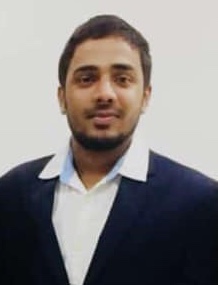 Ayush-396597@2freemail.com Ayush Ayush-396597@2freemail.com Visa Status : Dubai Visit Visa Valid               Till 18thApril 2020Visa Status : Dubai Visit Visa Valid               Till 18thApril 2020ObjectiveObjectiveToassociatewithanorganizationwheremyabilitiesandpotentialscanbedevelopedandutilizefor mutualbenefitalongwithoutstandingprospectsforadvancement.Iwanttobuildmycareerwitha pactblendoftechnicalandnon-technicalskillsofprofession.Toassociatewithanorganizationwheremyabilitiesandpotentialscanbedevelopedandutilizefor mutualbenefitalongwithoutstandingprospectsforadvancement.Iwanttobuildmycareerwitha pactblendoftechnicalandnon-technicalskillsofprofession.Work ExperienceWork ExperienceFirm : Accounting Firm (Tax Consultant)From 1stJuly 2018 to 31st May 2019Meeting & Communicating with New & Regular clients to maintain Relationship & in order to get frequent Business fromThem.Meeting & Communication with Corporate & individual People to get Better deals for business.Understanding client’s requirement through sending them questionnaires or via telephone communication or e-mailcommunication.Searching & finding suitable corporate or individual as per the clientsrequirement.Constructing & Preparing a quotation forclient.Discussing & reframing quotation as per client’s changing requirement orbudget.Finalizing the Event & signing contract with otherparties.2. Firm: Bamb Taori & Co., Raipur (C.G.)Designation- Assistant ManagerFrom 20thMarch 2017 to 30thMay 2018.Ensuring that all till Operations, Cash handling procedures and transaction carried out accurately.Supporting the Team and Manager to increase revenue & ProfitTargets.Delivered excellent Customer service by greeting and assisting eachcustomer.Listened Carefully to established and first time Customer desire & needs and proposed solutions that match customerpreference.Firm : Accounting Firm (Tax Consultant)From 1stJuly 2018 to 31st May 2019Meeting & Communicating with New & Regular clients to maintain Relationship & in order to get frequent Business fromThem.Meeting & Communication with Corporate & individual People to get Better deals for business.Understanding client’s requirement through sending them questionnaires or via telephone communication or e-mailcommunication.Searching & finding suitable corporate or individual as per the clientsrequirement.Constructing & Preparing a quotation forclient.Discussing & reframing quotation as per client’s changing requirement orbudget.Finalizing the Event & signing contract with otherparties.2. Firm: Bamb Taori & Co., Raipur (C.G.)Designation- Assistant ManagerFrom 20thMarch 2017 to 30thMay 2018.Ensuring that all till Operations, Cash handling procedures and transaction carried out accurately.Supporting the Team and Manager to increase revenue & ProfitTargets.Delivered excellent Customer service by greeting and assisting eachcustomer.Listened Carefully to established and first time Customer desire & needs and proposed solutions that match customerpreference.SkillsMS Office (EXCEL, WORD,POWERPOINT)FluentinEnglishandverygoodincustomerserviceAccounting DataSurfingoninternetforshowingresultwiththehelpofsearchenginesOverall Knowledge of Tally ERP 9Education QualificationCompany Secretary ( Intermediate)L.L.BB.ComPersonal DetailsDate of Birth	:18thOctober1994Nationality	:IndianGender	:MaleMarritalStatus	:UnmarriedHobbies	: Surfing Internet, ListeningMusic	LanguageSkills	Language	Spoken	WrittenEnglish	skilled	skilledHindi	skilled	skilled